THE PARISH CHURCH OF ST MICHAEL, ALNWICK‘ALL ARE WELCOME IN THIS PLACE’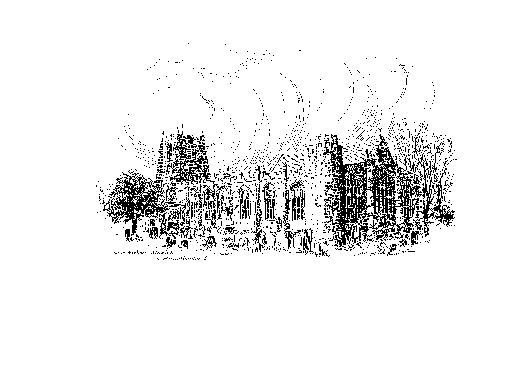 Sunday, 24th April 2022THE SECOND SUNDAY OF EASTERA warm welcome to our worship today.We hope you will stay for tea/coffee after the 10.00am service – but please try to gather in groups of no more than six.Although the government restrictions for Coronavirus have been lifted, we would ask, please, that whilst in church you continue to observe social distancing & hygiene conventions including hand sanitizing and the wearing of a face covering.  You may remove your mask whilst seated, if comfortable, but please keep it on whilst moving around the church.  Thank you.TODAY’S WORSHIP 8.30am	Holy Communion 	President & Preacher : The Reverend Canon Dr Philip Bourne10.00am	Parish Communion (including blessing of the Peal Board)	President & Preacher : The Reverend Robert Chavner, TSSF2.00pm	Baptism of Alfie Stewart6.00pm	Taizé Style Evening Prayers & Address	Officiant : Annette PlayleActs 5: 27-32During the Easter season, instead of reading the Hebrew Scriptures, we hear the effects of Christians preaching the truth of the resurrection.The apostles were put in prison by the Jewish authorities for preaching the resurrection.  This is Peter’s defence of their action before the Sanhedrin.  God’s witnesses cannot keep silent.John 20 : 19-31On the first Easter evening, Jesus appears to his disciples with his habitual greeting of peace, and a gift of the Holy Spirit.  Thomas must wait another week until he can see, believe, and adore.HYMNS AT 10.00am194		Alleluia! Alleluia!  Hearts to heaven and voices raise197		Alleluia, Alleluia, give thanks to the risen Lord209		Love’s redeeming work is done678		In Christ alone my hope is foundFOR YOUR PRAYERSGive thanks for the new recyclable electric truck engines being developed in Washington, praying that manufacturing will stay here in the North-East.Ukrainian families waiting with hope and dread for news of their sons & daughters, the soldiers still fighting in Mariupol to protect civilians.  That flat owners’ cladding issues will be met by new laws, so that families will be released from years of financial stress and safety concerns. THE WEEK AHEADTuesday, 26th2.00pm		Funeral of Patricia HorsleyWednesday, 27th   10.15am		Holy CommunionThursday, 28th 9.30am		Mini Michael’sSunday, 1st May 	THE THIRD SUNDAY OF EASTER8.30am	Holy Communion 	President & Preacher : The Reverend Colin Perkins10.00am	First Sunday Eucharist	President & Preacher : The Reverend Canon Sue Allen2.00pm	Baptism of Frankie Turnbull6.00pm	Deanery Evensong	Officiant : Deanery ClergyLOOKING AHEADWednesday, 4th   10.15am		Holy CommunionThursday, 5th  9.30am		Mini Michael’sThe Peal Board commemorating the first peal on our 10 bells, rung as a compliment to Paul on his retirement, is to be blessed at the 10.00am Eucharist this morning before it is hung in the ringing room. Do take this opportunity to see this exceptional piece of work.  It was created and donated by third generation woodcarver Andrew Beckwith and is indeed a work of art.  Andrew hopes to be with us for the blessing. We congratulate him and offer him our most grateful thanks.CHRISTIAN AID WEEK 15th -21st MAYOn Saturday, 21st May there will be a plant stall in the Market Place in aid of Christian Aid.  Would you be prepared to help out on the stall for an hour or so?  All enquiries to Michelle Duff 01665 605663.	Thank you….				for all the lovely china and glass items which have found their way from cupboards and shelves to the back of church.  There is now enough for us to have a good stall on the 14th of May to help towards our Christian Aid giving this year. Thank you again.                                                                                                           Sue WiltshireTHIS WEEK’S ECO TIPContinuing with water saving ideasThe average person in the UK uses around 142L of water each day.  According to ‘Water UK’ 46% of people believe they use just 20L which is the equivalent of a single 2-minute shower.  The good news is that many are willing to change their habits to reduce their water consumption.LOOS  -  The easy fix - only flush when you must!  If you have a modern loo, you will be saving about 5L of water each time you don't flush, with an older loo it could be as much as 9L.The medium fix - most sinks require you to run a little/a lot of cold water off before the warm comes through.  Catch this and use it to flush with, (as long as it's cold and not lukewarm).The longer fix - if you have an older loo, consider getting a CDD (water displacement device) to pop into your cistern to reduce the amount of water you use at each flush.  The organisation ‘waterwise’ suggest that up to 5000 litres of water a year can be saved by doing this.Northumbrian Water will mend your leaky loo completely free of charge and in addition have several water saving devices which they are happy to send out free of charge eg shower flow regulator, shower timer, water saving tap inserts and CDDs.  (Phone 0901 545 6850 or go to www.nwl.co.uk )You may also like to visit  www.waterwise.org.uk for lots of information and advice. They are an independent not-for-profit organisation and the leading authority on water efficiency in the UK.We are being offered a gift of 9 flowering cherry trees like the ones in the Alnwick Gardens.  They have to be planted by the end of April!  After consultation with the Archdeacon and the Town Council, and if PCC members agree, there is a proposal to site them around the churchyard. The positions are indicated on the map on the notice board at the back of the church, and by labelled stakes.If you have any questions or comments, please let Sue Allen or the Wardens know.  We may be planting on Monday morning!ChurchwardensPat Taylor							Anne Blades : 01665 603811                                          : 01665 602020Parish Website: www.alnwickanglican.comIf you are a UK taxpayer, St. Michael’s can benefit to the tune of 25p for each £1.00 donated by Gift Aid.  Please use the envelopes available at the back of church.  Thank you.The Parish of St. Michael & St. Paul is a Registered Charity, No. 1131297